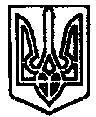 УКРАЇНАПОЧАЇВСЬКА МІСЬКА РАДАСЬОМЕ СКЛИКАННЯВІСІМНАДЦЯТА  СЕСІЯРІШЕННЯвід «   » січня 2017 року	ПРОЕКТПро затвердження звіту про виконання міської Програми«Організація та проведення свят та культурно-масових заходів у місті Почаїв на 2015-2016 роки»Заслухавши інформацію про виконання міської Програми «Організація та проведення свят та культурно-масових заходів у місті Почаїв на 2015-2016 роки», керуючись ст. 52 Закону України «Про місцеве самоврядування в Україні» сесія Почаївської міської радиВИРІШИЛА:	1. Затвердити звіт про виконання міської Програми «Організація та проведення свят та культурно-масових заходів у місті Почаїв на 2015-2016 роки» (додається).	2. Контроль за виконанням даного рішення покласти на постійну комісію з питань соціально-економічного розвитку, інвестицій та бюджету.Міський голова									В. С. БойкоЧубик А.В.Новаковська І.Ю.